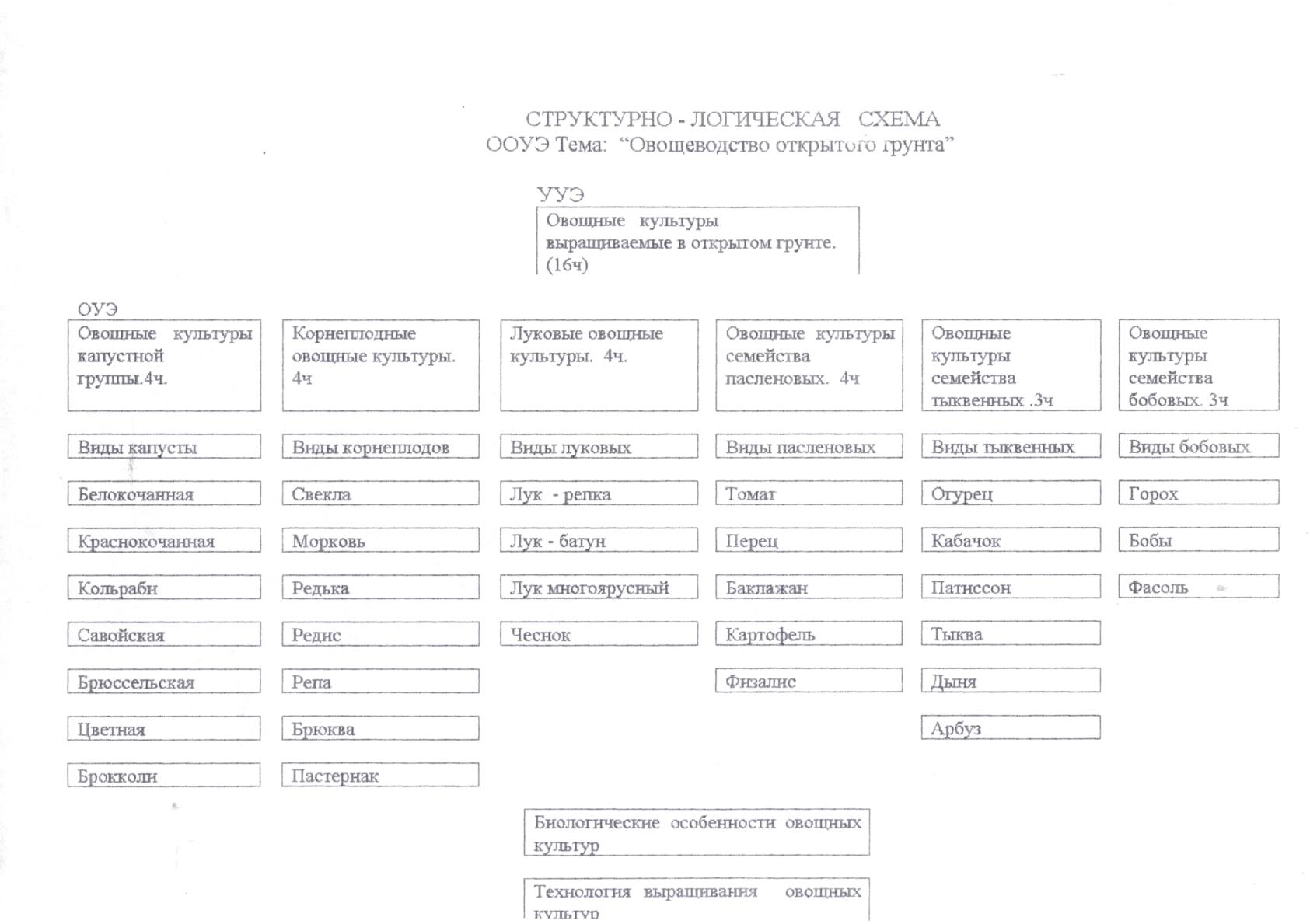 ТЕХНОЛОГИЧЕСКАЯ КАРТА по теме: ОВОЩЕВОДСТВО ОТКРЫТОГО ГРУНТА В1                                                       Д1     В2                         Д2      ВЗ                              ДЗ          В4                  Д4        В5                   Д5     В6                 Д61       2      3        4       5        б        7        8        9         10         11         12         13         14         15         16        17       18       19       20        21ЦЕЛЕПОЛАГАНИЕДИАГНОСТИКАКОРРЕКЦИЯЦ1. Знать характеристику овощных культур группы капустных и технологию их выращиванияД1. 1. Перечислить   овощные культуры относящиеся  к семейству  капустных и дать характеристику продуктивных органов2.  Перечислить  морфологические   особенности     овощных культур   семейства капустных3.  Перечислить биологические особенности семейства капустных4.  Описать технологию выращивания овощных культур семейства капустных-капуста белокач.-кольраби-савойская-брюссельская-цветная-брокколиЦ2. Знать характеристику овощных культур группы корнеплодных н технологию их выращиванияД2. 1. Перечислить овощные культуры относящиеся к корнеплодным2.  Перечислить морфологические особенности корнеплодных овощных культур3.  Перечислить биологические особенности корнеплодных овощных культур4.  Описать технологию выращивания корнеплодных овощных культур-свекла -морковь -редька -редисЦЗ. Знать характеристику овощных культур группы луковых и технологию их выращиванияДЗ. 1. Перечислить овощные культуры относящиеся к группе луковых2.  Перечислить морфологические особенности луковых овощных культур3.  Перечислить биологические особенности луковых овощных культур4.  Описать технологию выращивания луковых овощных культур-лук -чеснокЦ4. Знать характеристику овощных культур группы пасленовых и технологию их выращиванияД4. 1. Перечислить овощные культуры относящиеся к семейству пасленовых2.  Перечислить морфологические особенности овощных культур семейства пасленовых3.  Перечислить биологические особенности овощных культур семейства пасленовых4.  Описать технологию выращивания овощных культур семейства пасленовых-томат -перец -баклажан -картофельЦ5. Знать характеристику овощных культур семейства тыквенных и технологию их выращиванияД5. 1. Перечислить овощные культуры относящиеся к семейству тыквенных2.  Перечислить морфологические особенности овощных культур семейства тыквенных3.  Перечислить биологические особенности овощных культур семейства тыквенных4.  Описать технологию выращивания овощных культур семейства тыквенных-огурец-дыня-тыква-кабачок-патиссон-арбузЦ6. Знать характеристику овощных культур семейства бобовых и технологию их выращиванияД6. 1. Перечислить овощные культуры относящиеся к семейству бобовых2.  Перечислить морфологические особенности бобовых овощных культур3.  Перечислить биологические особенности бобовых овощных культур4.  Описать технологию выращивания бобовых овощных культур-грох-бобы-фасольСТАНДАРТ Б1.№2.1стр. 99ДОЗИРОВАНИЕ ХОРОШО Б1.№ 2.1 стр.99-102ОТЛИЧНО Б1.№ 2.1 стр. 99-1054. Описать фазы зрелости овощных культур, систему удобренийкротованнеБ1. № 1.1 стр. 7-9Б1. № 1.1 стр. 7-15Б1. № 1.1-1.4   стр. 7-31Б2. № 1.5 стр. 32-33Б2. № 1.5 стр. 32-36Б2.   № 1.5 стр. 32034БЗ. № 1.6 стр. 45-47БЗ. № 1.6 стр. 45-56БЗ. №  1.6 стр. 45-70Б4. № 1.7 стр. 70-73Б4. №1.7   стр. 70-78Б4. № 1.7 стр. 70-93